MEMORIU DE PREZENTAREI. Denumirea proiectului:,, Împădurire trup de pădure în comuna Ion Corvin, județ Constanța ", beneficiar persoana fizica STAMAT IULIAN cu domiciliul în județul CONSTANȚA, comuna VALU LUI TRAIAN, sat VALU LUI TRAIAN, adresa str. MUREȘULUI nr.3,, judeţul Constanța, suprafaţa – 3,82 ha, din cadrul P.N.R.R., gestionat prin Ministerul Mediului, Apelor și Pădurilor;Entitatea responsabilă cu implementarea proiectului Entitatea responsabilǎ cu implementarea şi finanţarea proiectului este Ministerul Apelor şi Pǎdurilor prin Garda Forestieră București. Realizarea lucrǎrilor se va face de cǎtre un antreprenor general desemnat de beneficiar sau în regie proprie . Controlul execuţiei lucrǎrilor se face de cǎtre beneficiar, proiectant, reprezentaţii Gărzii Forestiere, reprezentaţi ai Ministerului Apelor şi Pǎdurilor. LEGISLAȚIE RELEVANTĂ: Normative - Ordinul ministrului mediului, apelor și pădurilor nr. 2.533/2022 pentru aprobarea Normelor tehnice privind compoziții, scheme și tehnologii de regenerare a pădurilor și de Înființare a terenurilor degradate și a Ghidului de bune practici privind compoziții, scheme și tehnologii de regenerare a pădurilor și de Înființare a terenurilor degradate; - O R D I N pentru aprobarea Normelor tehnice privind regenerarea pădurilor și efectuarea controlului anual al regenerărilor și a Ghidului de bune practici privind regenerarea pădurilor și efectuarea controlului anual al regenerărilor, MONITORUL OFICIAL AL ROMÂNIEI, PARTEA I, Nr. 995/13.X.2022. - Norme de timp şi producţie unificate pentru lucrări din silvicultura editia 1997, completata cu ordine ale M.A.D.R. si RNP.Ordine: Ordinul M.A.D.R. nr. 766/2007, privind constatarea şi evaluarea pagubelor din calamităţi naturale;Ordinul M.A.P nr. 1763/13.11.2015, pentru aprobarea "Regulamentului privind atestarea persoanelor juridice care realizează lucrări de regenerare şi întreţinere a seminţişurilor şi plantaţiilor, lucrări de îngrijire a arboretelor, precum şi atestarea persoanelor fizice şi juridice care efectuează proiectarea şi/sau execută lucrări de îmbunătăţiri funciare în domeniul silvic.  Ordinul M.M.P. nr. 135/76/1284/2010 privind Metodologia de aplicare a evaluarii impactului asupra mediului pentru proiecte publice si private; Legi şi alte acte normative  Legea nr. 46/2008 - Codul Silvic;Legea nr. 107 din 15 iunie 2011 - comercializarea materialelor forestiere de reproducere;Legea nr. 138/2004 - Legea îmbunătăţirilor funciare;Legea nr. 100/2010 privind Înființarea terenurilor degradate;O.G. nr. 96/1998, republicată, privind reglementarea regimului silvic şi administrarea fondului forestier naţional; O.U.G. nr. 139/2005 privind administrarea pădurilor din România;Legea nr. 319 din 14 iulie 2006-Legea securităţii şi sănătăţii în muncă;H.G. nr. 1425/2006 - Norme specifice de aplicare a Legii nr. 319 din 14 iulie 2006, privind securitătea şi sănătătea în muncă. O.U.G. nr. 38/2014 pentru modificarea şi completarea Legiii nr. 289/2002 privind perdelele forestiere de protecţie. II. Titular:– numele; STAMAT IULIAN – adresa domiciliul județul CONSTANȚA comuna VALU LUI TRAIAN, sat VALU LUI TRAIAN, adresa str. MUREȘULUI nr.3,  numărul de telefon, 0752472216 și adresa de e-mail, yulius_84@yahoo.com- numele persoanelor de contact: STAMAT IULIAN  III. Descrierea caracteristicilor fizice ale întregului proiect:a) un rezumat al proiectului;Proiectul cu titlul,, Înpădurire trup de pădure, în comuna Ion Corvin, județ Constanța "își propune înființarea unei suprafețe de teren arabil de 3,82 ha situat în extravilanul comunei Ion Corvin tarla -, parcela 1302/12 .unde:TA = categoria de tolosinta teren arabilA = categode de teren agicolNA = categorie de teren neagricolÎnființarea suprafeței se va realiza în cadrul PLANUL NAȚIONAL DE REDRESARE ȘI REZILIENȚĂ, COMPONENTA 2: PĂDURI ȘI PROTECȚIA BIODIVERSITĂȚII, Investiția 1. Campania națională de Înființare și reînființare, inclusiv păduri urbane, Schemă de ajutor de stat Subinvestiția I.1.A"SPRIJIN PENTRU INVESTIȚII ÎN NOI SUPRAFEŢE OCUPATE DE PĂDURI”.Terenul care urmează a fi împădurit este compus din parcela agricolă : tarla -, parcela 1302/2 suprafața 38.200 mp cu nr. cadastral 104762, Carte funciară 104762, ION CORVIN;Compoziția de împădurire: 40St.b(St,St.pCe,Gâ,Str)40Fr(Mj,Vit,Pă,Te.a,Ju,Dd,Iv,Ul.t)20Pd(Lc,Co,Mc,Sp,Ll,Pb)Simbolurile folosite pentru formula de împădurire, reprezintă: Stejar brumăriu - Quercus pedunculiflora - St.b Stejar pedunculat - Quercus robur – StCer - Quercus ceris– CeGârniță - Quercus frainetto– Gâ Frasin comun - Fraxinus excelsior – Fr Tei argintiu - Tilia tomentosa - Te.a Mojdrean - Fraxinus ornus – MjJugastru - Acer campestre – Ju Dud - Morus alba (nigra) – Dd Ulm de Turchestan - Ulmus pumila - Ul.t Lemn câinesc - Ligustrum vulgare – Lc Liliac - Syringa vulgaris - Ll Măceș - Rosa canina – Mc Păducel - Crataegus monogyna - Pd Scumpie - Cotinus coggygria – Sp Corn - Cornus mas – CoLimitarea şi stoparea în totalitate a fenomenului de eroziune în cazul suprafeţelor luate în studiu este Înființarea unui trup de pădure. Vegetaţia forestieră în arborete compacte realizează într-un grad ridicat funcţiile: retenţia superficială a apelor, drenajul apelor în sol, absorbţia apelor din solurile cu exces de apă, protecţia solului împotriva eroziunii, consolidarea terenurilor nestabile, fixarea aluviunilor, refacerea şi ridicarea productivităţii solului, reducerea poluării atmosferice prin sechestrarea emisiilor de dioxid de carbon, etc. Soluţia tehnica pentru Înființarea terenurilor au fost stabilita în raport cu forma de degradare a terenului: terenuri cu eroziune slaba la moderata e0 – e1 .Speciile forestiere pe baza cărora s-au stabilit compoziţiile de Înființare au fost stabilite conform „Ordinul ministrului mediului, apelor și pădurilor nr. 2.533/2022 pentru aprobarea Normelor tehnice privind compoziții, scheme și tehnologii de regenerare a pădurilor și de Înființare a terenurilor degradate și a Ghidului de 12 bune practici privind compoziții, scheme și tehnologii de regenerare a pădurilor și de Înființare a terenurilor degradate” si Anexei 3 LISTA SPECIILOR FORESTIRE DE ARBORI ŞI ARBUŞTI utilizate în lucrările de împăduriri din „ GHIDUL SPECIFIC PRIVIND REGULILE ŞI CONDIŢIILE APLICABILE FINANŢĂRII DIN FONDURILE EUROPENE AFERENTE PNRR ÎN CADRUL APELULUI DE PROIECTE P.N.R.R./2022/C2/ I.1.A, COMPONENTA 2: PĂDURI ȘI PROTECȚIA BIODIVERSITĂȚII Investiția 1. Campania națională de Înființare și reÎnființare, inclusiv păduri urbane, Subinvestiția I.1.A"SPRIJIN PENTRU INVESTIȚII ÎN NOI SUPRAFEŢE OCUPATE DE PĂDURI” Descrierea lucrărilor de pregătire a terenului și solului Terenul care urmează a fi plantat cu puieți forestieri, provine din categoria terenurilor agricole și care vor fi cultivate cu culturi agricole până la înființarea culturii forestiere.Pregătirea solului  se execută pe toată suprafața de plantare și constă din lucrări de arat și discuit.Arătura -  lucrarea face parte din pregătirea solului și se execută cu tractor în agregat cu plugul cu 3-5 brăzdare de tip PP3-30M sau echivalent al acestuia, de preferință reversibil.		Lucrarea presupune parcurgerea întregii suprafețe cu plugul purtat de tractor și realizarea arăturii la adâncimea de 30 cm.	Perioada optimă de pregătire a solului este indicat a se executa toamna sau primăvara, înainte de plantare. Arătura distruge rădăcinile buruienilor și permite apei din precipitații să pătrundă în sol, iar fenomenul de îngheț-dezgheț favorizează mărunțirea bolovanilor și așezarea mai bună a particulelor de sol.Discuirea arăturii – lucrarea se execută cu tractor în agregat cu grapă disc GD 3,2 sau echivalent. Discuirea arăturii se realizează pe toată suprafața  întru-un singur sens, iar în urma executării acestei lucrări solul trebuie să fie bine mărunțit pe adâncimea de 10-15 cm, astfel încât să creeze condiții pentru evitarea pierderii prin evaporarea apei înmagazinate în sol. Discuirea se realizează prin două treceri, după arat și înainte de plantare.Descrierea lucrărilor de înființare a plantației.	Lucrarea de instalarea a plantației constă în principal din asigurarea puieților în șantierul de Înființare, puieți de bună calitate proveniți din pepiniere silvice, conform necesarului de puieți pe specii, pichetarea terenului, executarea gropilor manual, gropi având dimensiuni de 30x30x30 cm pentru toate speciile și plantarea propriu-zisă a puieților forestieri( Stejar brumăriu, Cer, Gârniță, Frasin, Mojdrean, Păr, Tei argintiu, Ulm de Turkestan, Jugastru, Măceș, Păducel sau alte specii autohtone). Lucrările de completare a pierderilor sunt tot lucrări de plantare  (rezultatul pierderilor se stabilește în urma controlului anual) și constau din asigurarea puieților la șantier (pe specii), executarea gropilor manual pe dimensiuni în funcție de formula de Înființare, în locul unde puieții lipsesc și plantarea unui nou puiet. În primăvara anului doi de la înființarea culturilor sunt prevăzute a fi executate completări în proporție de până la 20%, iar în anul II de la plantare sunt prevăzute a se executa completări de 10%. În cazul completărilor lucrarea de pichetarea a terenului nu se execută.Este operațiunea cea mai importantă din întregul proces tehnologic, iar de respectarea condițiilor tehnice impuse depinde în mare măsură reușita viitoarei plantații. Aceste lucrări de plantare se execută obligatoriu în afara sezonului de vegetație, atunci când procesele fiziologice la nivelul plantelor sunt foarte reduse, toamna târziu sau primăvara devreme, evitându-se perioadele când solul este înghețat.Plantarea puieților în gropi executate manual – este cel mai des utilizat acest procedeu și permite plantarea puieților de talie mică a puieților cu rădăcină nudă. Gropile de plantat au o formă prismatică și dimensiuni corelate cu mărimea și forma sistemului radicelar al puieților, astfel încât să permită așezarea rădăcinilor într-o poziție cât mai apropiată de aceea în care a crescut în pepinieră. La săparea manuală a gropilor se va folosi cazmaua. 	Pentru plantarea propriu-zisă a puieților cu rădăcină nudă, puietul este ținut cu o mână în poziție verticală în centrul gropii, cu coletul la nivelul solului, iar rădăcinile sunt așezate într-o poziție cât mai normală. Acestea sunt acoperite treptat cu pământ de calitate, bine tasat, la început cu pumnul și în final cu piciorul, pentru a realiza un contact bun între rădăcini și sol. Pentru a asigura o bună poziționare a rădăcinilor și evitarea îndoirii sau răsucirii acestora, pe fundul gropii se poate realiza o excavație mai profundă (la puieții cu înrădăcinare pivotantă), un mușuroi pe care se va răsfira rădăcinile (la puieți cu înrădăcinare trasantă) sau un mușuroi în care se va face o despicătură în partea centrală( la cei cu înrădăcinare pivotant trasantă). Pentru acoperirea rădăcinilor se recomandă folosirea pământului de bună calitate, structurat și bogat în humus.Descrierea lucrărilor de întreținere a plantației, pe ani	După plantare, odată cu începerea sezonului de vegetație, se execută lucrările de întreținerea plantației și constă în revizuirea plantației, receparea puieților și mobilizarea manuală și mecanizată a solului. Revizuirea plantației se execută  în primul an de la plantare și în anul al  doilea după ce suprafața a fost parcursa cu completări, de regulă după perioada de îngheț, iar  iar lucrările de întreținere se execută în timpul sezonului de vegetație una două sau trei în funcție de necesități. Pentru plantațiile care urmează a fi instalate mobilizarea manuală a solului se execută în fâșii pe rândul de puieți pe 30% din suprafață și mobilizarea mecanizată a solului între rândurile de puieți cu tractorașul pe 70% din suprafață, fiind lucrări care asigură consolidarea plantației și eliminarea concurenței la rezervele de apă și substanțe nutritive. Numărul de întrețineri diferă de la an la an iar acolo unde avem în formula de Înființare salcâm numărul de întrețineri în primii trei ani este de două întrețineri în primi doi ani iar în anul al treilea suprafața va fi parcursă cu o singură întreținere iar în anul patru se va executa o lucrare de descopleșire. Mobilizarea mecanizată a solului între rândurile de puieți – Pentru schema de plantare 2 x1m pe rândurile de puieți se execută mobilizarea mecanizată cu ajutorul unui tractor U455 sau echivalent, în agregat cu un disc cu lățimea de lucru de 1,4-1,6 m. lucrarea constă în parcurgerea o singură dată pe rând, pentru o singură întereținere iar mobilizarea se face la o adâncime de 10-12 cm.  Pe rândul de puieți și la capete se are în vedere manevrarea discului astfel încât puieții să nu fie vătămați.Mobilizarea manuală a solului pe rândul de puieți –mobilizarea manuală a solului se face cu sapa pe rândul de puieți și pe lățimea nemobilizată mecanizat care este de 50-70 cm. Mobilizarea solului se face la 10 cm adâncime, tăindu-se rădăcinile speciilor ierboase. În jurul puieților se execută mușuroaie cu scopul de a stop evaporarea apei din zona adiacentă rădăcinilor puieților.Necesitatea acestei acțiuni a survenit din nevoia de a crea trupuri de pădure într-un județ deficitar în suprafețe împădurite, suprafața împădurită din județul Constanța  este de 12% pe de o parte iar pe de altă parte zona împădurită contribuie la conservarea și menținerea calității aerului, conservarea biodiversității faunei și florei din ecosistemul creat. Efect principal va fi acela de oprirea proceselor de degradare a terenurilor şi ameliorarea progresivă a acestora, sub efectul direct al culturilor forestiere de protecţie,  atenuare adversităţilor climatice, protecţia aşezărilor omeneşti, a altor obiective din zonă, la care se adaugă efectele producţiei culturilor instalate, masa lemnoasă, baze melifere precum şi alte produse accesorii ale pădurii.În urma lucrărilor care se vor realiza se va înființa un trup de pădure cu o suprafață de  3,82 ha cu puieți forestieri din speciile autohtone, puieți ce se vor achiziționa de la pepinierele silvice din zonă iar lucrările de întreținere și îngrijire a arboretelor  precum și alte lucrări specifice se vor executa conform normelor în vigoare.Descrierea lucrărilor de împrejmuire a plantațieiÎn cadrul proiectului ,, Înființare trup de pădure, în comuna Ion Corvin, județ Constanța "se impune construirea unui gard în vederea protejării puieților forestieri. Această investiție este extrem de importantă întrucât va proteja plantația de dăunători cum ar fi animalele domestice dar și cele sălbatice precum și de alți potențiali  dăunători.  Riscul cel mai mare, ca plantația să sufere pierderi importante cauzate de animalele domestice, apare  după recoltarea cerealelor, când majoritatea crescătorilor de animale merg cu acestea pe miriști iar din neglijență sau nepăsare, aceste pot provoca pagube însemnate puieților mai cu seamă în primi ani de la plantare. Probleme pot apărea și pe timp de iarnă din partea iepurilor de câmp sau a cervidelor, care pot provoca pierderi asupra puieților prin roaderea vârfurilor.Un alt rolul pe care îl poate îndeplini acest gard este acela de delimitarea a liniei proprietății oferind un plus de protecție, asupra cetățenilor, care pot distruge puieții (prin rupere sau smulgere) având în vedere că plantația se află în imediata vecinătate a localității Ion Corvin, si nu in ultimul rând are rol estetic. Așadar pentru a evita un asemenea risc se propune împrejmuirea investiției cu un gard din plasa de sârmă împletită cu înălțimea minimă de 1,5 metri care se fixează pe bulumaci din lemn cu cuie tipu U - scoabe.Împrejmuirea se va realiza perimetral pe amplasamentul unități staționale și va cuprinde toată suprafața de 3,82 ha. Împrejmuirea va fi compusă din sârmă ghimpată (1,8-2,0 mm galvanizată sau neagră), dispusă pe 5 rânduri cu diagonale, care se prind pe stâlpi din beton armat  plantați la distanța de 3 m .Fiecare u.s. va fi prevăzută cu două porți de acces ce vor avea o lățime de 3 m fiecare, acestea vor avea chenarul din lemn iar în interior vor fi 5 rânduri de sârmă ghimpată cu diagonale.b) justificarea necesității proiectului;Realizarea investiţiei având ca obiect de Înființarea terenurilor agricole, de pe raza U.A.T.-ului Ion Corvin, judeţul Constanța generează impact asupra factorilor de mediului înconjurător, însă cu rezultate favorabile, cel puțin pe durata de funcționare a investiției.Principalele efecte ale pădurii asupra mediului se referă la ameliorarea efectului produs de schimbările climatice, prevenirea eroziunii solurilor, creşterea biodiversităţii ş.a.Impactul plantației asupra mediului:Prevenirea inundațiilor- Pădurea genereaza modificari ale regimului de umididate atmosferica si edafica in mediul propriul si in exteriorul acestuia, cunoscut fiind faptul ca precipitatiile cazute in padure sau la marginea ei sunt cu 3-6 % mai mari ca pe terenurile descoperite. Acest efect se datoreaza unor condiitii fitoclimatice specifice cum ar fi cantități sporite de vapori de apa în atmosfera pădurii,  temperaturi mai coborate ale aerului în perioada sezonului vegetativ, turbulenta atmosferica mai redusa.Efecte asupra vânturilor - In conditiile instalarii vegetatiei forestiere plantatia constituie un obstacol activ modificator asupra directiei si vitezei vantului. In apropierea pădurii aerul în urcare își reduce viteza si isi schimba directia.dincolo de limita padurii el coboara treptat spre sol recăpătandu-și viteza initială la o distantă care in mod obisnuit depaseste de 20 ori inaltimea arboretului principal. In pădure viteza vântului scade treptat proportional cu distanta fata de liziere, ceea ce conduce la reducerea evapotranspiratiei, deci la mărirea favorabilitatii regimului de umiditate.In concluzie pădurea exercită influențe pozitive asupra vantului atat in interiorul sau cat si pe terenul din apropriere, actionând ca un ecran de protectie a unor obiective economico –sociale sau a zonelor cu folosinta agricolaEfecte asupra temperaturii- În urma investiţiei se va crea un mediu specific diferit în interiorul pădurii de exterior, mai moderat  şi protejat de extreme termice. Acesta ca urmare a rolului de izolator jucat de coronamentul arboretului a cărei suprfafaţă superioară se încălzeşte şi se răceşte cel mai puternic în funcţie de variaţia regimului termic. În acest fel în interiorul pădurii temperatura va fi cu 0,5-1°C mai redusă decât în teren descoperit pe perioada de vară şi mai ridicată în perioada de iarnă, temperaturile extreme şi amplitudinile termice vor fi moderate, maximele şi minimele diurne se vor realiza cu un anumit decalaj.Prevenirea eroziunii solurilor - Biocenoza pădurii influenţează evoluţia, structura şi însuşirile solului, iar această influenţă este în general favorabilă, solul fiind supus în permanenţă unui proces de ameliorare. Acţiunea pozitivă a pădurii se manifestă prin descompunerea permanentă a materiei organice (vegetală şi animală) moartă care acţionează ca factor pedogenetic hotărâtor, alături de climatul intern al pădurii şi de materialul parental. De asemenea, datorită absorbţiei sistemului radicelar se aduc la suprafaţă cantităţi însemnate de elemente minerale, care intră în circuit biologic.Efectele benefice ale pădurii sunt cu atât mai însemnate cu cât pădurea este mai bine constituită şi formată din amestecuri de specii care asigură o calitate mai bună litierei, aşa cum s-a urmărit în asocierea speciilor. Influenţa benefică a pădurii se va face simţită şi în diminuarea procesului de deflaţie (eroziunea eoliană), în limitarea procesului de aridizare pedologică. Deflaţia este prezentă mai ales în zonele fără vegetaţie cât şi în sectoarele afectate de supradrenare ce se întâlnesc cu precădere în zonele vântuite. Ameliorarea calităţii solurilor este un rezultat al interacţiunii dintre biocenoza forestieră, materialul parental şi microclimatul pădurii. În mod evident sporirea calităţii solului are o importanţă covârşitoare pentru pădure, dar şi pentru activitatea microorganismelor reducătoare care măresc considerabil diversitatea biologică a zonei. La contactul rădăcinilor cu soluţia de sol şi cu faza solidă a acestuia, au loc toate procesele de absorbţie şi schimb de elemente, ceea ce constituie baza nutriţiei minerale a plantelor. Capacitatea solului de a pune la dispoziţia plantelor substanţele nutritive, apa şi aerul de care acestea au nevoie pentru creştere şi dezvoltare, în ansamblul satisfacerii şi a celorlalţi factori de vegetaţie, reprezintă însuşirea de bază numită fertilitate asupra căreia pădurea are influenţa cea mai însemnată.Efecte asupra biodiversitatii - Pădurea prezintă una dintre cele mai complexe structuri de ecosisteme din care decurge o structura trofica bogata, cu 4-5 lanturi trofice incluzand producatorii de ordin 1-3 la care se adaugă 2-3 lanturi la nivelul consumatorilor si descompunatorilor de necromasa. În constituirea pădurii participa numeroase specii de microorganisme vegetale si multe specii animale, de la mamifere mari pana la microorganismele din sol. Existenta padurii conduce la instalarea pe scoarta arborilor de muschi-licheni si alge în litiera si în sol, o flora descompunatoare specifica si unel organisme cu nutritue chimiotrofa.Realizarea acestei investiții va influenta calitatea factorilor de mediul, în totalitate in sens pozitiv si se apreciază că pe perioada de existenta a pădurii niciunul din factorii de mediu nu vor fi influențați în sens negativ. 		Efectele asupra mediului înconjurător generate de existenta vegetației forestiera propusa prin proiect sunt directe, cumulative, pe termen lung permanente, zonale si întotdeauna pozitive.c) valoarea investiției;Evaluarea lucrarilor propuse s-a facut prin costurile fixe pe unitatea de măsură, avându-se în vedere „ GHIDUL SPECIFIC PRIVIND REGULILE ŞI CONDIŢIILE APLICABILE FINANŢĂRII DIN FONDURILE EUROPENE AFERENTE PNRR ÎN CADRUL APELULUI DE PROIECTE P.N.R.R./2022/C2/ I.1.A, COMPONENTA 2: PĂDURI ȘI PROTECȚIA BIODIVERSITĂȚII Investiția 1. Campania națională de Înființare și reÎnființare, inclusiv păduri urbane, Subinvestiția I.1.A"SPRIJIN PENTRU INVESTIȚII  ÎN NOI SUPRAFEŢE OCUPATE DE PĂDURI”: Valoarea totala a sprijinului este de 114.786,90 euro cu T.V.A.d) perioada de implementare propusă;Înființarea plantației se va realiza după semnarea contractului de finanțare cu MMAP și va dura 6 ani.e) planșe reprezentând limitele amplasamentului proiectului, inclusiv orice suprafață de teren solicitată pentru a fi folosită temporar (planuri de situație și amplasamente);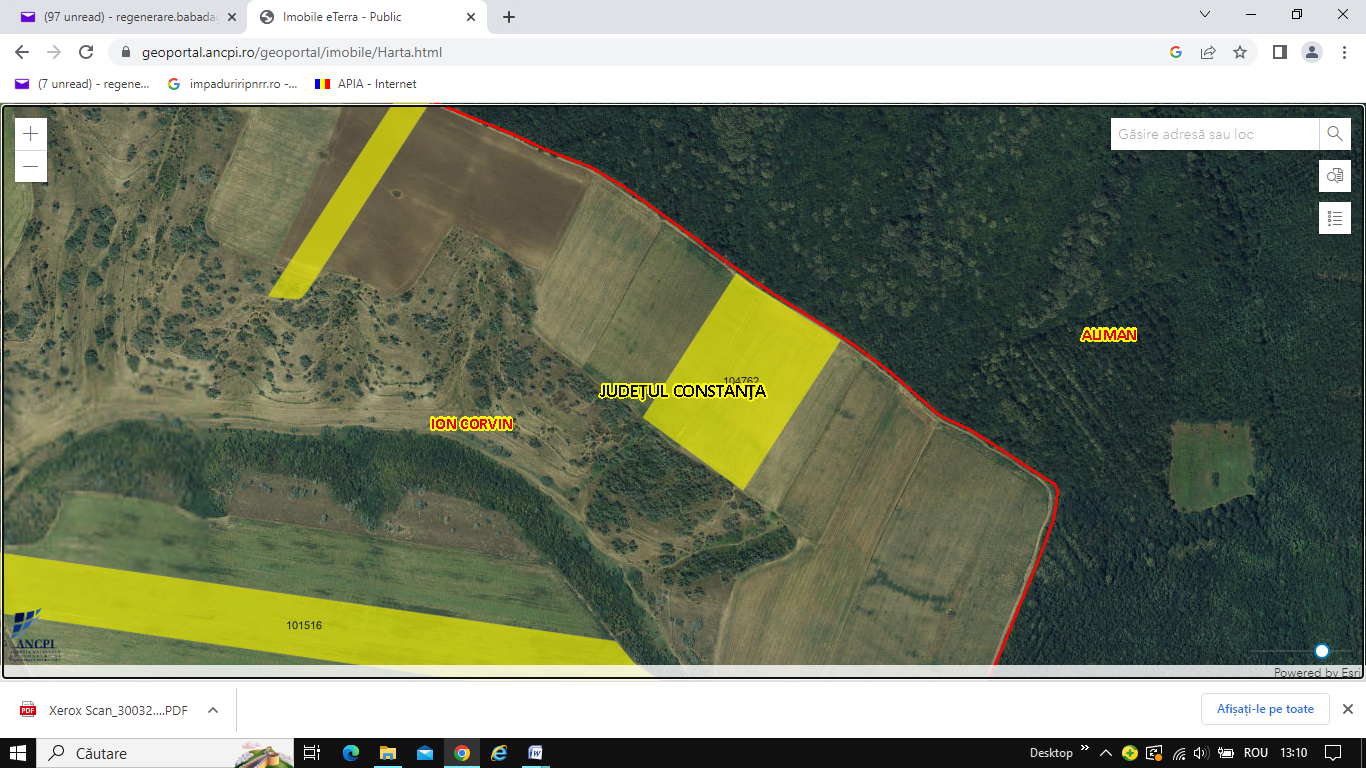 Plan amplasare teren – sursa https://geoportal.ancpi.ro/geoportal/imobile/Harta.htmf) o descriere a caracteristicilor fizice ale întregului proiect, formele fizice ale proiectului (planuri, clădiri, alte structuri, materiale de construcție și altele).Se prezintă elementele specifice caracteristice proiectului propus:– profilul și capacitățile de producție;Lucrarea de instalare a plantațiilor constă în principal din asiguraea puieților în șantierul de Înființare, pichetarea terenului, executarae gropilor și plantarea propriu-zisă a puieților forestieri. Lucrările de completare a pierderilor sunt tot lucrări de plantare și constau din asigurarea puieților la șantier, executarea gropilor în locul unde puieții s-au uscat și plantarea unui nou puiet. Înființarea plantației se realizează prin lucrări de instalare a plantațiilor cu material forestier care să respecte prevederile Legii 107/2011 privind comercializarea materialelor de reproducere cu modificările și completările ulterioare și cu lucrări de completare a pierderilor. Formula de Înființare va fi compusă din 40St.b (St,St.p,Ce,Gâ,Str) 40Fr (Mj,Vit,Pă,Te.a,Ju,Dd,Iv,Ul.t) 20Pd(Lc,Co,Mc,Sp,Ll,Pb),schema de plantare  va fi de 2x1 m iar densitatea de plantare de 5000 de puieți/ha.– descrierea instalației și a fluxurilor tehnologice existente pe amplasament (după caz): nu este cazul, Activitatea care se va desfasura dupa implementarea proiectului nu implica prezenta unor instalatii si a unor fluxuri tehnologice.– descrierea proceselor de producție ale proiectului propus, în funcție de specificul investiției, produse și subproduse obținute, mărimea, capacitatea;Prin înființarea unui trup de pădure nu rezultă procese de producție.– materiile prime, energia și combustibilii utilizați, cu modul de asigurare a acestora– alte autorizații cerute pentru proiect.Materiile prime folosite sunt puieții forestieri care se vor asigura din pepinierele autorizate din  județ sau limitrofe județului și trebuie să îndeplinească condițiile minime prevăzute în SR 1347:2004.Utilizarea puieților forestieri ca material de reproducere trebuie să se supună prevederilor Legii nr.107 din 15 iunie 2011 privind comercializarea materialelor forestiere de reproducere.- racordarea la rețelele utilitare existente în zonă: proiectul nu prevede racordarea la retelele utilitare.- descrierea lucrărilor de refacere a amplasamentului în zona afectată de execuția investiției.Lucrările de refacere a amplasamentului. Nu este cazul, întrucât se va schimba destinația terenului din teren agricol în teren cu vegetație forestieră.- căi noi de acces sau schimbări ale celor existente;Accesul la amplasament se va face pe drumurile de exploatare existente și nu se crează drumuri noi. - resursele naturale folosite în construcție și funcționare;Nu se vor folosi resurse natural pentru înființarea culturii forestiere.- metode folosite în construcție/demolare: Nu este cazul.- planul de execuție, cuprinzând faza de construcție, punerea în funcțiune, exploatare, refacere și folosire ulterioară;Lucrările de înfiinţare, împrejmuire şi întreţinere, precizate în proiectul tehnic de Înființare, vor fi executate sub îndrumarea unei persoane fizice atestate de autoritatea naţională în domeniul silviculturii conform OMMAP nr. 1763/2015 sau OMMP nr. 718/2010 pentru executarea lucrărilor cu precizarea că persoanele fizice au calitatea de diriginte de șantier, conform art.30, lit.e) din OMMP nr. 1763/2015.Exploatarea se va face atunci când arboretul a ajuns la vârsta exploatabilității, care este stabilită în proiectul tehnic..- relația cu alte proiecte existente sau planificat: proiectul nu are legatura cu alte proiecte existente sau planificate.- detalii privind alternativele care au fost luate în considerare: avand in vedere ca proiectul prevede impadurirea unui teren pe care nu a mai existat vegetatie forestiera nu au fost luate in considerare alte alternative.- alte activități care pot apărea ca urmare a proiectului (de exemplu, extragerea de agregate, asigurarea unor noi surse de apă, surse sau linii de transport al energiei, creșterea numărului de locuințe, eliminarea apelor uzate și a deșeurilor);Nu apar alte activități ca urmare a implementării proiectului întrucât lucrările de înfiinţare, împrejmuire şi întreţinere se vor executa cu muncitori sezonieri din zonă.- alte autorizații cerute pentru proiect.Aviz de principiu de la Garda ForestierăAdeverință Consiliu Județean ConstanțaProiectul nu se realizează pe baza Certificatului de urbanism.IV. Descrierea lucrărilor de demolare necesare:– planul de execuție a lucrărilor de demolare, de refacere și folosire ulterioară a terenului;Nu este cazul întrucât terenul care va fi împădurit în momentul de față este teren agricol, iar până la înființarea culturii forestiere acesta va fi utilizat în acest sens.– descrierea lucrărilor de refacere a amplasamentului;Nu este cazul– căi noi de acces sau schimbări ale celor existente, după caz;Accesul la amplasament se va face pe drumurile existente și nu se crează drumuri noi.– metode folosite în demolare;Nu este cazul– detalii privind alternativele care au fost luate în considerare;Nu este cazul– alte activități care pot apărea ca urmare a demolării (de exemplu, eliminarea deșeurilor).Nu este cazulV. Descrierea amplasării proiectului:- distanța față de granițe pentru proiectele care cad sub incidența Convenției privind evaluarea impactului asupra mediului în context transfrontieră, adoptată la Espoo la 25 februarie 1991, ratificată prin Legea nr. 22/2001, cu completările ulterioare;Investiția de față nu cade sub incidența Convenției privind evaluarea impactului asupra mediului în context transfrontier, adoptată la Espoo la 25 februarie 1991, ratificată prin Legea nr. 22/2001.- localizarea amplasamentului în raport cu patrimoniul cultural potrivit Listei monumentelor istorice, actualizată, aprobată prin Ordinul ministrului culturii și cultelor nr. 2.314/2004, cu modificările ulterioare, și Repertoriului arheologic național prevăzut de Ordonanța Guvernului nr. 43/2000 privind protecția patrimoniului arheologic și declararea unor situri arheologice ca zone de interes național, republicată, cu modificările și completările ulterioare;Investiția de față nu cade sub incidența Listei monumentelor istorice, actualizată, aprobată prin Ordinul ministrului culturii şi cultelor nr. 2.314/2004, cu modificările ulterioare, şi Repertoriului arheologic naţional prevăzut de Ordonanţa Guvernului nr. 43/2000 privind protecţia patrimoniului arheologic şi declararea unor situri arheologice ca zone de interes naţional, republicată, cu modificările şi completările ulterioare. Amplasamentul se află intr-o zona in care nu există monumente, ansambluri și situri istorice sau arheologice cunoscute și/sau clasate, iar proiectul nu va avea impact negativ asupra patrimoniului cultural national.- hărți, fotografii ale amplasamentului care pot oferi informații privind caracteristicile fizice ale mediului, atât naturale, cât și artificiale, și alte informații privind: folosințele actuale și planificate ale terenului atât pe amplasament, cât și pe zone adiacente acestuia;Astfel, amplasamentul nu va afecta suprafete noi de teren vecinal acestuia. Terenurile afectate de proiect au folosinţǎ agricolǎ;politici de zonare și de folosire a terenului;Din punct de vedere cadastral obiectivul de investiție este amplasat în extravilanul UAT-ului ION CORVIN, jud. Constanța tarla -, parcela 1302/12 suprafața 38,200 mp cu nr. cadastral 104762, Carte funciară 104762 a comunei ION CORVINcu o suprafața 3,82 ha; suprafața se va împăduri în cadrul PLANULUI NAȚIONAL DE REDRESARE ȘI REZILIENȚĂ, COMPONENTA 2: PĂDURI ȘI PROTECȚIA BIODIVERSITĂȚII, Investiția 1. Campania națională de împădurire și reîmpădurire, inclusiv păduri urbane, Schemă de ajutor de stat Subinvestiția I.1.A"SPRIJIN PENTRU INVESTIȚII ÎN NOI SUPRAFEŢE OCUPATE DE PĂDURI. arealele sensibile;– coordonatele geografice ale amplasamentului proiectului, care vor fi prezentate sub formă de vector în format digital cu referință geografică, în sistem de proiecție națională Stereo 1970;Din punct de vedere cadastral obiectivul de investiții este format din următoarele parcele:tarla -, parcela 1302/12 suprafața 38.200 mp cu nr. cadastral 104762, Carte funciară 104762, Carte funciară 104762, Ion Corvin.Tabelul 1 - Lista punctelor de contur cu coordonate Stereo 70 a suprafeţei pentru Înființare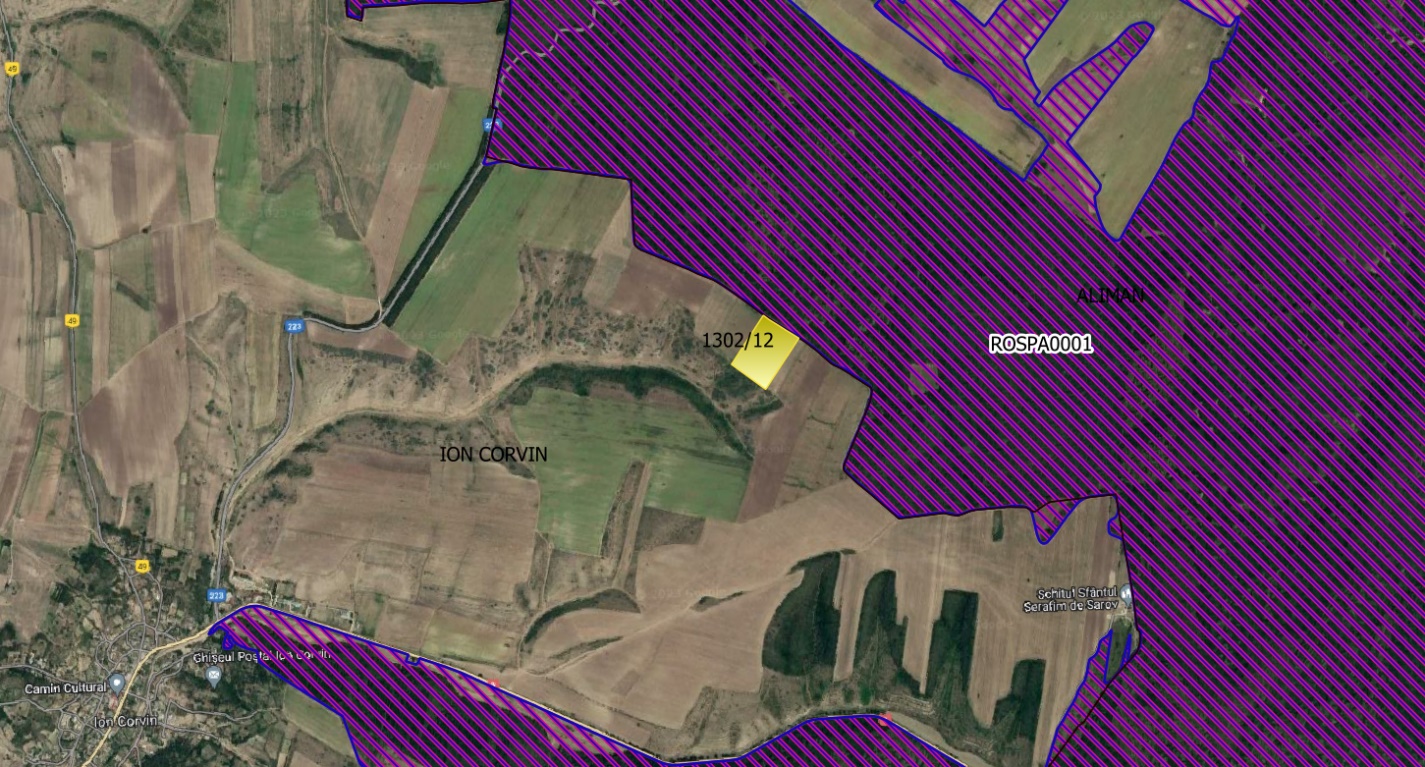 Conform Deciziei etapei de evaluare initiala nr. 145/31.03.2023, amplasamentul vizat se afla in proximitatea ROSPA0001 Aliman Adamclisi si ROSAC0071 Dumbrrveni-Valea urluia-Lacul Verderoasa.– detalii privind orice variantă de amplasament care a fost luată în considerare.Nu a fost luata in calcul o alta varianta de amplsament.VI. Descrierea tuturor efectelor semnificative posibile asupra mediului ale proiectului, în limita informațiilor disponibile:A. Surse de poluanți și instalații pentru reținerea, evacuarea și dispersia poluanților în mediu:a) protecția calității apelor:– sursele de poluanți pentru ape, locul de evacuare sau emisarul;– stațiile și instalațiile de epurare sau de preepurare a apelor uzate prevăzute;Apa nu este utilizată în cadrul proiectului, nici în perioada realizarii lucrărilor nici ulterior.Pe terenul vizat nu se regasesc ape de suprafata . Udarea terenului se va realiza numai din apa de ploaie. Instalarea vegetaţiei forestiere are un rol deosebit de important în protejarea învelişului de sol şi în reglarea debitelor de apă de suprafaţă şi subterane, în special în perioadele când se înregistrează precipitaţii importante cantitativ. În urma desfăşurării activităţilor de instalare a culturilor forestiere nu preconizăm un impact negativ asupra factorului de mediu apă.Pentru prevenirea acestui poluarilor accidentale au fost instituite o serie de măsuri de prevenire şi control:Respectarea programului de revizii şi reparaţii pentru utilaje şi echipamente, pentru asigurarea stării tehnice bune a vehiculelor, utilajelor şi echipamentelor;Operaţiile de întreţinere şi alimentare a vehiculelor nu au fost efectuate pe amplasament, ci în locaţii cu dotări adecvate;Dotarea punctului de lucru cu materiale absorbante specifice pentru compuşi petrolieri şi utilizarea acestora în caz de nevoie.In consecinata impactul proiectului asupra factorului de mediu ap ava fi nesemnificativb) protecția aerului:– sursele de poluanți pentru aer, poluanți, inclusiv surse de mirosuri;– instalațiile pentru reținerea și dispersia poluanților în atmosferă;Prin implementarea acestui proiect, vor rezulta emisii de poluanţi în aer în limite admisibile. Acestea vor fi: emisii din surse mobile (oxid de carbon, oxizi de azot, oxizi de sulf, poluanţi organici persistenţi şi pulberi) de la mașinile si utilajele care vor fi folosite la lucrarile silvice; Emisiile de suspensii rezultate pe durata lucrărilor sunt greu de cuantificat deoarece natura lucrărilor, mijloacele auto folosite precum şi condiţiile meteorologice din perioada de pregatire a solului si întretineri plantației pot influenţa cantitatea de pulberi (particule în suspensii) în zona de impact. Impactul asupra aerului în faza de execuţie a proiectului este de tip: - direct , de scurta durata(doar pe perioada efectuarii lucrarilor de  realizare a plantatiei) si nesemnificativ - emisii datorate activităţilor de implementare a lucrărilor silvice prevăzute de proiectul de Toate autoutilajele vor avea Inspectia Tehnica Periodica, in perioada de valabilitate.În activitatea de pregătire a solului și lucrări de întreținere a plantației nu se folosesc utilaje ale căror emisii de noxe să ducă la acumulări locale cu efect negativ asupra sănătăţii populaţiei locale şi a animalelor din zonă. Pentru mentinerea unui impact nesemnificativ asupra factorului de mediu aer se impun o serie de măsuri precum: folosirea de utilaje dotate cu motoare termice care să respecte normele de poluare EURO 3 – EURO 6; efectuarea la timp a reviziilor şi reparaţiilor la motoarele termice din dotarea utilajelor   evitarea funcţionării în gol a motoarelor utilajelor şi a mijloacelor auto; In consecinta impactul proiectului asupra factorului de mediu aer va fi nesemnificativc) protecția împotriva zgomotului și vibrațiilor:– sursele de zgomot și de vibrații;– amenajările și dotările pentru protecția împotriva zgomotului și vibrațiilor;programarea activităților a fost astfel realizata încât s-a evitat creșterea nivelului de zgomot prin utilizarea simultană  a mai multor utilaje;utilizarea de echipamente și utilaje corespunzătoare din punct de vedere tehnic, de generații recente, prevăzute cu sisteme performante de minimizare a poluanților emiși  în atmosferă, inclusiv din punct de vedere al nivelului zgomotului produs.impactul proiectului asupra factorului de mediu aer va fi nesemnificativd) protecția împotriva radiațiilor:– sursele de radiații;– amenajările și dotările pentru protecția împotriva radiațiilor;Nu există surse de radiațiie) protecția solului și a subsolului:– sursele de poluanți pentru sol, subsol, ape freatice și de adâncime;– lucrările și dotările pentru protecția solului și a subsolului;În activitatea de înființare a culturilor forestiere pot să apară situaţii de poluare a solului ca: tasarea solului datorită deplasării utilajelor pe căile de acces; pierderi accidentale de carburanţi şi/sau lubrifianţi de la utilajelecare execută lucrări mecanizate;Măsuri de  diminuare a impactului În vederea diminuării impactului lucrărilor executate mecanizat asupra solului se recomandă luarea unor măsuri: dotarea utilajelor care deservesc activitatea de întreținerea culturii cu anvelope de lăţime mare care să aibă ca efect reducerea presiunii pe sol şi implicit reducerea fenomenului de tasare; drumurile destinate circulaţiei autovehiculelor până la plantație vor fi selectate să fie în sistem impermeabil.f) protecția ecosistemelor terestre și acvatice:– identificarea arealelor sensibile ce pot fi afectate de proiect;– lucrările, dotările și măsurile pentru protecția biodiversității, monumentelor naturii și ariilor protejate;Lucrările pentru realizarea proiectului „Impadurire trup de padure in comuna Ion Corvin, judetul Constanta”,  ce urmează a fi executate vor fi amplasate pe raza administrativ-teritorială a comunei Ion Corvin, Jud. Constanţa si  nu sunt de natură să determine modificări asupra unor ecosisteme acvatice sau terestre.Amplasamentul se află in proximitatea ROSPA0001 Aliman Adamclisi și ROSCI 0071 Dumbrăveni-Valea Urluia-Lacul Verderoasa., conform DECIZIA  ETAPEI  DE  EVALUARE INIŢIALĂ Nr.  145  din  31.03.2023.g) protecția așezărilor umane și a altor obiective de interes public:– identificarea obiectivelor de interes public, distanța față de așezările umane, respectiv față de monumente istorice și de arhitectură, alte zone asupra cărora există instituit un regim de restricție, zone de interes tradițional și altele;Distanța până în satul Ion Corvin localitatea cea mai apropiată de obiectiv este de 2,92 km Distanţa până la cel mai apropiat trup de pădure este de aproximativ 6 m,  trupul de pădure care se va constituii se află limitrof fondul forestier aflat în administrarea de RNP. Romsilva, D.S.Constanța-O.S. Basarabi– lucrările, dotările și măsurile pentru protecția așezărilor umane și a obiectivelor protejate și/sau de interes public: nu este cazul.Implementarea proiectului nu afectează așezărilor umane și a altor obiective de interes public așezărilor umane și a altor obiective de interes public.h) prevenirea și gestionarea deșeurilor generate pe amplasament în timpul realizării proiectului/în timpul exploatării, inclusiv eliminarea:– lista deșeurilor (clasificate și codificate în conformitate cu prevederile legislației europene și naționale privind deșeurile), cantități de deșeuri generate;– programul de prevenire și reducere a cantităților de deșeuri generate;– planul de gestionare a deșeurilor;Deseurile rezultate in perioada infiintarii plantatiei (hartie, pet provenite de la personalul care va face plantarea puietilor) vor fi colectate selectiv si predate unitatilor autorizate.Pentru toate categoriile de deşeuri vor fi respectate următoarele prevederi legislative: OUG 92/2021 privind regimul deseurilor. Managementul deseurilor se va realiza conform Sistemului de management Integrat al Deseurilor din judetul Constanța.gospodărirea substanțelor și preparatelor chimice periculoase:– substanțele și preparatele chimice periculoase utilizate și/sau produse;– modul de gospodărire a substanțelor și preparatelor chimice periculoase și asigurarea condițiilor de protecție a factorilor de mediu și a sănătății populației. Nu este cazulB. Utilizarea resurselor naturale, în special a solului, a terenurilor, a apei și a biodiversității.VII. Descrierea aspectelor de mediu susceptibile a fi afectate în mod semnificativ de proiect:– impactul asupra populației, sănătății umane, biodiversității (acordând o atenție specială speciilor și habitatelor protejate), conservarea habitatelor naturale, a florei și a faunei sălbatice, terenurilor, solului, folosințelor, bunurilor materiale, calității și regimului cantitativ al apei, calității aerului, climei (de exemplu, natura și amploarea emisiilor de gaze cu efect de seră), zgomotelor și vibrațiilor, peisajului și mediului vizual, patrimoniului istoric și cultural și asupra interacțiunilor dintre aceste elemente. Natura impactului (adică impactul direct, indirect, secundar, cumulativ, pe termen scurt, mediu și lung, permanent și temporar, pozitiv și negativ);In perioada de realizare a lucrarilor proiectului  : Lucrarile pentru  realizarea proiectului Impadurire trup de padure in comuna Ion Corvin Judetul Constanta, avand in vedere ca prin realizarea acestui proiect nu se schimba destinatia terenului, iar lucrarile pentru impadurie sunt tot lucrari agricole, considerama ca impactul va fi nesemnificativ .Impactul cumulativ,  asa cum s-a mentionat anterior , realizarea acestui proiect nu se schimba destinatia terenului, iar lucrarile pentru impadurie sunt tot lucrari agricole ce se realizeaza , periodic fara sa fi avut vreun effect negativ pana in present. In zona nu sunt proiecte cu care , in combinatie, ar putea genera un impact semnificativ Impactul plantației asupra mediului in perioada de functionare:Prevenirea inundațiilor- Pădurea genereaza modificari ale regimului de umididate atmosferica si edafica in mediul propriul si in exteriorul acestuia, cunoscut fiind faptul ca precipitatiile cazute in padure sau la marginea ei sunt cu 3-6 % mai mari ca pe terenurile descoperite. Acest efect se datoreaza unor condiitii fitoclimatice specifice cum ar fi cantități sporite de vapori de apa în atmosfera pădurii,  temperaturi mai coborate ale aerului în perioada sezonului vegetativ, turbulenta atmosferica mai redusa.Efecte asupra vânturilor - In conditiile instalarii vegetatiei forestiere plantatia constituie un obstacol activ modificator asupra directiei si vitezei vantului. In apropierea pădurii aerul în urcare își reduce viteza si isi schimba directia.dincolo de limita padurii el coboara treptat spre sol recăpătandu-și viteza initială la o distantă care in mod obisnuit depaseste de 20 ori inaltimea arboretului principal. In pădure viteza vântului scade treptat proportional cu distanta fata de liziere, ceea ce conduce la reducerea evapotranspiratiei, deci la mărirea favorabilitatii regimului de umiditate.In concluzie pădurea exercită influențe pozitive asupra vantului atat in interiorul sau cat si pe terenul din apropriere, actionând ca un ecran de protectie a unor obiective economico –sociale sau a zonelor cu folosinta agricolaEfecte asupra temperaturii- În urma investiţiei se va crea un mediu specific diferit în interiorul pădurii de exterior, mai moderat  şi protejat de extreme termice. Acesta ca urmare a rolului de izolator jucat de coronamentul arboretului a cărei suprfafaţă superioară se încălzeşte şi se răceşte cel mai puternic în funcţie de variaţia regimului termic. În acest fel în interiorul pădurii temperatura va fi cu 0,5-1°C mai redusă decât în teren descoperit pe perioada de vară şi mai ridicată în perioada de iarnă, temperaturile extreme şi amplitudinile termice vor fi moderate, maximele şi minimele diurne se vor realiza cu un anumit decalaj.Efecte asupra biodiversitatii - Pădurea prezintă una dintre cele mai complexe structuri de ecosisteme din care decurge o structura trofica bogata, cu 4-5 lanturi trofice incluzand producatorii de ordin 1-3 la care se adaugă 2-3 lanturi la nivelul consumatorilor si descompunatorilor de necromasa. În constituirea pădurii participa numeroase specii de microorganisme vegetale si multe specii animale, de la mamifere mari pana la microorganismele din sol. Existenta padurii conduce la instalarea pe scoarta arborilor de muschi-licheni si alge în litiera si în sol, o flora descompunatoare specifica si unele organisme cu nutritie chimiotrofa.– extinderea impactului (zona geografică, numărul populației/habitatelor/speciilor afectate);Nu este cazul– magnitudinea și complexitatea impactului;Proiectul va avea impact redus numai pe perioada in care se vor executa lucrarile de plantare puieti.– probabilitatea impactului;Probabilitatea impactului este considerata medie. Se ia in considerare faptul ca pentru fiecare aspect de mediu sunt propuse masuri de prevenire si reducere a impactului atat pe perioada lucrarilor de plantare a puietilor.– durata, frecvența și reversibilitatea impactului;Impactul va fi temporar si limitat pe perioada lucrarilor de executie. Pentru perioada de exploatare impactul va fi pozitiv si continuu.– măsurile de evitare, reducere sau ameliorare a impactului semnificativ asupra mediului;Proiectul va avea impact redus si numai in zona si pe perioada in care se vor executa lucrari de plantare a puietilor. Pentru reducerea la minimum a impactului asupra mediului sunt propuse o serie de masuri specifice fiecarui factor de mediu si care sunt prezentate in cadrul prezentului memoriu.– natura transfrontalieră a impactului.În urma instalării unui trup de pădure de 3,82 ha pe raza comunei Ion Corvin, acesta va contribui la instalarea habitatelor de pădure iar în vederea conservării acestora, se propun câteva măsuri de reducere a impactului ce trebuie avute în vedere de către beneficiarul proiectului:să se respecte prevederile proiectului de Înființare; respectarea prevederilor legale în domeniul protecţiei mediului; întreţinerea şi repararea utilajelor care vor executa lucrări silvice se va realiza în ateliere mecanice specializate pentru a diminua riscurile de poluare a solurilor /apelor din păduri; să ia toate măsurile de prevenire şi stingere a incendiilor, iar în caz de incendiu să intervină la stingerea incendiilor cu utilaje proprii şi personalul muncitor existent până la intervenţia altor autorităţi;VIII. Prevederi pentru monitorizarea mediului - dotări și măsuri prevăzute pentru controlul emisiilor de poluanți în mediu, inclusiv pentru conformarea la cerințele privind monitorizarea emisiilor prevăzute de concluziile celor mai bune tehnici disponibile aplicabile. Se va avea în vedere ca implementarea proiectului să nu influențeze negativ calitatea aerului în zonă.În cadrul judeţului Constanța, influenţa factorilor antropici asupra calităţii atmosferei, se manifestă frecvent fiind generată de activitatea industrială şi traficul auto. În restul teritoriului, inclusiv în zona din jurul U.A.T. Ion Corvin, sursele de poluare sunt punctiforme şi dispersate, influenţa lor asupra calităţii atmosferei fiind redusă. Nu sunt prevazute dotari si masuri pentru controlul emisiilor de poluanti in mediu, supravegherea calitatii factorilor de mediu si monitorizarea activitatilor destinate protectiei mediului deoarece proiectul nu genereaza emisii peste media admisa.Implementarea proiectului nu va influenţa negativ calitatea factorilor de mediu din zonă si din aceasta cauza nu se impun masuri de monitorizare a acestora.IX. Legătura cu alte acte normative și/sau planuri/programe/strategii/documente de planificare:A. Justificarea încadrării proiectului, după caz, în prevederile altor acte normative naționale care transpun legislația Uniunii Europene: Directiva 2010/75/UE (IED) a Parlamentului European și a Consiliului din 24 noiembrie 2010 privind emisiile industriale (prevenirea și controlul integrat al poluării), Directiva 2012/18/UE a Parlamentului European și a Consiliului din 4 iulie 2012 privind controlul pericolelor de accidente majore care implică substanțe periculoase, de modificare și ulterior de abrogare a Directivei 96/82/CE a Consiliului, Directiva 2000/60/CE a Parlamentului European și a Consiliului din 23 octombrie 2000 de stabilire a unui cadru de politică comunitară în domeniul apei, Directiva-cadru aer 2008/50/CE a Parlamentului European și a Consiliului din 21 mai 2008 privind calitatea aerului înconjurător și un aer mai curat pentru Europa, Directiva 2008/98/CE a Parlamentului European și a Consiliului din 19 noiembrie 2008 privind deșeurile și de abrogare a anumitor directive, și altele). – nu este cazulB. Se va menționa planul/programul/strategia/documentul de programare/planificare din care face proiectul, cu indicarea actului normativ prin care a fost aprobat.	 Ghidul solicitantului pentru accesarea Schemă de ajutor de stat Subinvestiția I.1.A"SPRIJIN PENTRU INVESTIȚII ÎN NOI SUPRAFEŢE OCUPATE DE PĂDURI”, ÎN CADRUL APELULUI DE PROIECTE PNRR/2022/C2/I.1.A .X. Lucrări necesare organizării de șantier:– descrierea lucrărilor necesare organizării de șantier;Nu se vor executa lucrări de construcții pentru organizare de șantier. Puieții forestieri folosiți la plantat vor fi depozitați temporar în terenul care urmează a se împăduri. Se vor folosi muncitori localnici angajați sau membri familiei iar pe perioada executării lucrărilor și vor fi tranportați zilnic în localitatea de domiciliu. Materialele folosite la executarea lucrărilor se folosesc în ziua aducerii lor pe teren. Nu sunt necesare măsuri de protecţie a vecinătăţilor. Se vor lua măsuri preventive cu scopul de a evita producerea accidentelor de lucru sau a incendiilor. Nu este necesara organizarea de santier datorita specificului proiectului.XI. Lucrări de refacere a amplasamentului la finalizarea investiției, în caz de accidente și/sau la încetarea activității, în măsura în care aceste informații sunt disponibile:Nu este cazul.- nu sunt prevazute lucrari de refacere a amplasamentului– lucrările propuse pentru refacerea amplasamentului la finalizarea investiției, în caz de accidente și/sau la încetarea activității;Prin proiect se propune realizare unui trup de pădure. Nu sunt necesare lucrari pentru ,,refacerea terenului"– aspecte referitoare la prevenirea și modul de răspuns pentru cazuri de poluări accidentale;– aspecte referitoare la închiderea/dezafectarea/demolarea instalației;Prin natura activităților din cadrul obiectivului, în perioada de instalare a vegetației forestiere, riscul apariției unor evenimente cu implicații asupra mediului înconjurător este foarte scăzut. In cazul poluarilor accidentale in activitatea desfasurata, se vor respecta prevederile OUG 68/2008, HG 1403/2007, HG 1408/2007, dupa remedierea defectiunii si reconstructia ecologica a solului, se vor efectua analize de supraveghere a gradului de contaminare din zona afectata, urmarindu-se incadrarea in limitele prevazute in Ord. M.A.P.M. nr. 756/1997 pentru aprobarea Reglementarii privind evaluarea poluarii mediului, cu modificari si completari ulterioare– modalități de refacere a stării inițiale/reabilitare în vederea utilizării ulterioare a terenului.Nu este cazulXII. Anexe - piese desenate:1. planul de încadrare în zonă a obiectivului și planul de situație, cu modul de planificare a utilizării suprafețelor; formele fizice ale proiectului (planuri, clădiri, alte structuri, materiale de construcție și altele); planșe reprezentând limitele amplasamentului proiectului, inclusiv orice suprafață de teren solicitată pentru a fi folosită temporar (planuri de situație și amplasamente);2. schemele-flux pentru procesul tehnologic și fazele activității, cu instalațiile de depoluare;3. schema-flux a gestionării deșeurilor;4.alte piese desenate, stabilite de autoritatea publică pentru protecţiamediului.XIII. Pentru proiectele care intră sub incidenţa prevederilor art. 28 din Ordonanţa de urgenţă a Guvernului nr. 57/2007privind regimul ariilor naturale protejate, conservarea habitatelor naturale, a florei şi faunei sălbatice, aprobată cu modificări şi completări prin Legea nr. 49/2011, cu modificările şi completările ulterioare, memoriul va fi completat cuurmătoarele:Conform Deciziei Etapei de Evaluare Inițială nr.145/31.03.2023 proiectul propus intră sub incidența art.28 din Ordonanța de urgență a Guvernului nr. 571/2007 privind regimul ariilor naturale protejate, conservarea habitatelor naturale, a florei și faunei sălbatice, aprobată cu modificări și completări prin Legea nr. 49/2011, cu modificarile și completările ulterioare.descrierea succintă a proiectului şi distanţa faţă de aria naturală protejată de interes comunitar, precum şi coordonatele geografice (Stereo 70) ale amplasamentului proiectului. Aceste coordonate vor fi prezentate sub formă de vector în format digital cu referinţă geografică, în sistem de proiecţie naţională Stereo 1970, sau de tabel în format electronic conţinând coordonatele conturului (X, Y) în sistem de proiecţie naţională Stereo1970; Se  va face o descrieresumara a proiectuluiși a lucrărilor necesarepentru realizarea acestuiaProiectul având ca titlu ,,Împădurire trup de pădure în comuna Ion Corvin, județ Constanța". Își propune împădurirea unei suprafețe de teren arabil de 3,82 ha situate în extravilanul  comuneiv Cobadin, județulConstanța,tarla -, parcela 1302/12 suprafața 38.200 mp cu nr. cadastral 104762, Carte funciară 1047629 situată în UAT Ion Corvin.Împădurireavsuprafeței se varealizav în cadrul PLANUL NAȚIONAL DE REDRESARE ȘI REZILIENȚĂ,COMPONENTA 2: PĂDURI ȘI PROTECȚIA BIODIVERSITĂȚII, Investiția 1. Campania națională de împădurireșireîmpădurire, inclusivpăduri urbane, Schemă de ajutor de stat Subinvestiția I.1.A"SPRIJIN PENTRU INVESTIȚII ÎN NOI SUPRAFEŢE OCUPATE DE PĂDURI.Necesitatea acesteia cțiuni a survenit din nevoia de a creatrupuri de pădureîntr-un județ deficitar în suprafețe împădurite, suprafața împădurită din județul  Constanțaeste de 5,4% pe de o parte iar pe de altă parte zona împădurită contribuie la conservarea ș imenținerea calității aerului, conservarea biodiversității faunei și florei din ecosistemul creat. Efect principal va fi acela de oprirea proceselor de degradare a terenurilor şi ameliorarea progresivă a acestora, sub efectul direct al culturilor forestiere de protecţie,  atenuare adversităţilor climatice, protecţia aşezărilor omeneşti, a altor obiective din zonă, la care se adaugă efectele producţiei culturilor instalate, masa lemnoasă, baze melifere precum şi alte produse accesorii ale pădurii.În urma lucrărilor care se vor realiza se va înființa un trup de pădure cu o suprafață de 4,7564 ha cu puieți forestieri din speciile autohtone, puieți ce se vor achiziționa de la pepinierele silvice din zonă iar lucrările de întreținere și îngrijire a arboretelor  precum și alte lucrări specifice se vor executa conform normelor în vigoare.Tabelul 1 - Lista punctelor de contur cu coordonate Stereo 70 Amplasamentul vizat se afla in proximitatea ROSPA0001 Aliman Adamclisi si ROSAC0071 Dumbrrveni-Valea urluia-Lacul Verderoasa.numele şi codul ariei naturale protejate de interescomunitar;Situl Natura 2000 ROSCI0071 Dumbraveni -Valea Urluia - Lacul VederoasaSuprafaţa: 17971 ha. Situl Natura 2000 ROSCI 0071 Dumbrăveni - Valea Urluia - Lacul Vederoasa este declarat sit de importanţă comunitară prin O.M. 1964/2007 cu modificările şi completările ulterioare.În cadrul Sitului de Importanţă Comunitară sunt incluse mai multe rezrvaţii ştiinţifice şi naturale care dau o notă caracteristică zonei. Astfel, menţionăm Rezervaţia Lacul Vederoasa situată în partea vestică a sitului. Este un lac din categoria celor de luncă, cu grad accentuat de meandrare situat în sectorul limanic al văii Urluia. În partea estică a lacului există o faleză bine difinită. Prezintă versanţi cu fragmentare accentuată ce se datorează văilor scurte formate de torenţi în depozitele loessoide.Pe teritoriul Sitului de Importanţă Comunitară se găseşte şi Rezervaţia paleontologică Locul Fosilier Aliman. Situată pe teritoriul comunei Aliman, în Valea Urluia rezervaţia adăposteşte lacurile Sarpul şi Vederoasa, rezervaţia are o mare valoare ştiinţifică, fiind declartă monument al naturii. Punctul fosilier Aliman se prezintă ca un perete abrupt, care din punct de vedere geologic este constituit dintr-o alternanţă de calcare cu marno-calcare şi mai rar cu argile marnoase, care aparţin cretacicului inferior.Situat în sudul Dobrogei, situl ROSCI0071 Dumbrăveni - Valea Urluia - Lacul Vederoasa prezintă o biodiversitate bogată, fapt ce se datorează unui mozaic de habitate diferite dezvoltate pe o geomorfologie variată: găsim aici stâncării calcaroase cu grote, dealuri pietroase şi cu loess, văi cu ape temporare, cursuri de ape permanente cât şi lacuri. Intercalate cu păduri găsim tufărişuri şi pajişti ponto-sarmatice.Zona a fost desemnată ca Sit de Importanţă Comunitară ca urmare a faptului că adoposteşte cel puţin 8 tipuri de habitate protejate la nivel european, dintre care 3 sunt prioritare, adică strict protejate: stepele pont-sarmatice - aproximativ 160 ha în sit, tufărişuri de foioase ponto-sarmatice prezente în zonele de coastă, pe substrat pietros, cu calcare la suprafaţă având o suprafaţă totală de aproximativ 200 ha în cadrul sitului şi păduri est- europene de stejar pufos, a căror suprafaţă totală a fost apreciată la aproximativ 900 ha.Situl Natura 2000 ROSPA0001 Aliman - Adamclisi.Suprafaţa =19.468 haROSPA0001 Aliman-Adamclisi se suprapune cu ROSCI0071 Dumbraveni-Valea Urluia- Lacul Vederoasa și Pădurea Dumbrăveni.ROSPA 0001 Aliman - Adamclisi este declarat sit de importanță comunitară prin Hotărârea Guvernului nr. 1284 din 24/10/2007 modificată prin H.G. nr. 971 din 05/10/2011.Speciile de pasari enumerate în anexa I a Directivei Consiliului 2009/147/EC, 33 specii:A402 Accipiter brevipes, A255 Anthus campestris, A133 Burhinus oedicnemus, A243 Calandrella brachydactyla, A082 Circus cyaneus, A084 Circus pygargus, A097 Falco vespertinus, A242 Melanocorypha calandra, A533 Oenanthe pleschanka, A224 Caprimulgus europaeus, A083 Circus macrourus, A231 Coracias garrulous, A238 Dendrocopos medius, A511 Falco cherrug, A321 Ficedula albicollis, A320 Ficedula parva, A092 Hieraaetus pennatus, A338 Lanius collurio, A339 Lanius minor, A246 Lullula arborea, A072 Pernis apivorus, A234 Picus canus, A080 Circaetus gallicus, A103 Falco peregrinus, A215 Bubo bubo, A403 Buteo rufinus, A404 Aquila heliacal, A089 Aquila pomarina, A081 Circus aeruginosus, A429 Dendrocopos syriacus, A073 Milvus migrans, A379 Emberiza hortulana, A307 Sylvia nisoriaprezenţa şi efectivele/suprafeţele acoperite de specii şi habitate de interes comunitar în zona proiectului;	Observatiile in teren au fost realizate in perioada ianuarie-aprilie 2023, si au vizat terenul afferent proiectului si o distanta de 100 m in jurul acestuia.	Arealul in care proiectul se pozitioneaza este unul, prin excelenta, compus din terenuri agricole care pot constitui ocazional (functie de perioada de desfasurare a lucrarilor agricole) surse pentru hrana unor anumite specii de avifauna.Cu ocazia verificarilor in teren s-a constatat prezenta, in zbor, a speciilor de avifauna reprezentate de Corvus frugilegus ( cioara de semanatura); Corvus monedula ( stancuta ); Corvus cornix ( cioara griva); Corvus corax ( corb); Passer domesticus (vrabie); Pica pica ( cotofana); Sturnus vulgaris( graure), zbor concentrat in zona habitatelor antropiceNu au fost observatae cuiburi sau zone propice reproducerii si cresterii puilor.Nu au fost observate specii de plante sau asociatii vegetale de interes comunitar.Nu au fost observate habitate de interes comunitar.Nu au fost observate habitate specifice speciilor de interes comunitar pentru care au fost declarare siturile Natura 2000 ROSPA0001 si ROSAC0071.se va preciza dacă proiectul propus nu are legătură directă cu sau nu este necesar pentru managementul conservării ariei naturale protejate de interes comunitar;	Proiectul ,,Împădurire trup de pădure în comuna Ion Corvin, județ Constanța" nu are legătură directă cu sau nu este necesar pentru managementul conservării ariei naturale protejate de interes comunitarse va estima impactul potenţial al proiectului asupra speciilor şi habitatelor din aria naturală protejată de interes comunitar:Avand in vedere ca: terenul aferent proiectului nu se suprapune cu ariile protejate ROSPA0001 Aliman – Adamclisi si ROSCI0071 Dumbraveni -Valea Urluia - Lacul Vederoasa.arealul in care proiectul se pozitioneaza este compus din terenuri agricole care pot constitui ocazional (functie de perioada de desfasurare a lucrarilor agricole) surse pentru hrana unor anumite specii de avifauna.in zbor au fost observate , a specii din avifauna reprezentate de Corvus frugilegus ( cioara de semanatura); Corvus monedula ( stancuta ); Corvus cornix ( cioara griva); Corvus corax ( corb); Passer domesticus (vrabie); Pica pica ( cotofana); Sturnus vulgaris( graure), zbor concentrat in zona habitatelor antropicenu au fost observatae cuiburi sau zone propice reproducerii si cresterii puilor.nu au fost observate specii de plante sau asociatii vegetale de interes comunitar.nu au fost observate habitate de interes comunitar.Nu au fost observate specii de animale de interes comunitarnu au fost observate habitate specifice speciilor de interes comunitar pentru care au fost declarare siturile Natura 2000 ROSPA0001 si ROSAC0071.Consideram ca:1. Impactul direct si indirectImpactul direct generat de implementarea proiectului este determinat de efectuarea propiu-zisa a lucrarilor de innfintare a trupului de padure. Aceste lucrari sunt tot lucrari agricole lucrari ce au fost realizate sip ana la prezentul proiect Astfel, se considera ca nu va exista un impact negativ semnificativ si de durata asupra speciilor si/sau habitatelor de interes comunitar. In concluzie, nu va exista un impact negativ semnificativ si de durata asupra faunei si speciilor sau habitatelor de interes comunitar, ca urmare a implementarii proiectului2. Impactul imediat (pe termen scurt) si cel pe termen lungImpactul pe termen scurt se manifesta cu predilectie in perioada de de desfasurare a lucrarilor. Impactul pe termen scurt va inceta odata cu finalizarea lucrarilor prin disparitia surselor perturbatoare .3. Impactul rezidualNu rezulta impact rezidual5. Impactul cumulativ al obiectivelor propuse prin proiectul propus cu alte proiecteNu exista alte proiecte care ar putea genera un impact cumulat.– din datele aferente 2022- 2023,  postate pe site-ul APM sectiunea Reglementuri , nu au fost identificate proiecte avizate sau aflate in procedura de avizare in localitatea Ion Corvinc in combinatie cu care ar putea un impact cumulta semnificativ.Concluzie evaluare adecvata:Amplasamentul proiectului se afla de-a lungul tramei tramei stradale. Amplasamentul proiectului este reprezentat de terenuri Agricole lispit de specii de panate si/sau asociatii vegetele de interes conservativNu au fost identificate habitate de interes comunitar.Nu au fost observate cuiburi de pasari sau pasari si/sau animale de interes comunitar pe amplasament sau in vecinatatea acestuia. in zbor au fost observate , a specii din avifauna reprezentate de Corvus frugilegus ( cioara de semanatura); Corvus monedula ( stancuta ); Corvus cornix ( cioara griva); Corvus corax ( corb); Passer domesticus (vrabie); Pica pica ( cotofana); Sturnus vulgaris( graure), zbor concentrat in zona habitatelor antropicenu au fost observatae cuiburi sau zone propice reproducerii si cresterii puilor.nu au fost observate specii de plante sau asociatii vegetale de interes comunitar.nu au fost observate habitate de interes comunitar.Nu au fost observate specii de animale de interes comunitarnu au fost observate habitate specifice speciilor de interes comunitar pentru care au fost declarare siturile Natura 2000 ROSPA0001 si ROSAC0071.Realizarea lucrarilor propuse nu vor interveni negativ in suprafata habitatului, in evolutia populatiei sau in starea de conservare a acestei specii.Speciile de avifauna isi vor mentine baza trofica existenta Lucrarile propuse nu au legatura cu zonele de hranire . Se mentine starea normala a ecosistemelor din zona - Efectuarea unor sapaturi pentru pozarea conductelor de  canalizare nu va duce la schimbari in densitatea populatiilor de pasari. Nefiind lucrari de anvergura, nivelul zgomotului produs descreste cu cat te indepartezi de sursa generatoare de zgomot, astfel ca acestea nu vor fi afectate.- datorita faptului ca in zona exista vegetatie alcatuita din specifice de margini de drumuri, estimam ca realizarea lucrarilor nu va conduce la perturbarea directa a activitatilor curente fiziologice specifice pasarilor precum: hranirea, innoptarea, stationarea, zborul si reproducerea; - nu se produc modificari ale dinamicii relatiilor care definesc structura si/sau functia ariei naturale protejate .	In urma analizarii impactului asupa speciilor si habitatelor pentru care au fost declarate Siturile Natura 2000 ROSPA0039 si ROSAC0022, se poate concluziona ca lucrarile acestui proiect nu vor aduce nici o modificare asupra parametrilor definiti  de catre A.N.A.N.P. prin Decizia nr. 414 din 03.08.2022 privind aprobarea Normelor metodologice privind implementarea obiectivelor de conservare din Anexa la Ordinul nr. 1557/2016 privind aprobarea Planului de management și a Regulamentului ariilor naturale protejate ROSCI0071 Dumbrăveni – Valea Urluia – Lacul Vederoasa, ROSPA0036 Dumbrăveni, ROSPA0001 Aliman – Adamclisi, ROSPA0007 Balta Vederoasa, 2.361 Pădurea Dumbrăveni, 2.350 Pereții calcaroși de la Petroșani – Comuna Deleni, 2.351 Locul fosilifer Aliman și IV.30 Lacul Vederoasa.Decizia A.N.A.N.P. nr. 414 din 03.08.2022, a fost transmisa prin adresa nr. 199/ST CT/21.04.2023, atasata.Pe perioada de realizare lucrarilor necesare implementarii acestui proiect, se vor respecta urmatoarele condiții de realizare a proiectului, astfel incat se fie  evitate posibilele accidente si mentinerea impactului nesemnificativ:Se vor respecta prevederile legislaţiei de mediu referitoare la speciile de plante şi animale sălbatice terestre, acvatice şi subterane, cu excepţia speciilor de păsări, inclusiv cele prevăzute în anexele nr. 4 A şi 4 B ale OUG nr. 57/2007, precum şi speciile incluse în Lista Roşie Naţională şi care trăiesc atât în ariile naturale protejate, cât şi în afara lor, fiind interzise:  orice formă de recoltare, capturare, ucidere, distrugere sau vătămare a exemplarelor aflate în mediul lor natural, în oricare dintre stadiile ciclului lor biologic;  perturbarea intenţionată în cursul perioadei de reproducere, de creştere, de hibernare şi de migraţie;  deteriorarea, distrugerea şi/sau culegerea intenţionată a cuiburilor şi/sau ouălor din natură;  deteriorarea şi/sau distrugerea locurilor de reproducere ori de odihnă;  recoltarea florilor şi a fructelor, culegerea, tăierea, dezrădăcinarea sau distrugerea cu intenţie a acestor plante în habitatele lor naturale, în oricare dintre stadiile ciclului lor biologic.XIV. Pentru proiectele care se realizează pe ape sau au legătură cu apele, memoriul va fi completat cu următoarele informaţii, preluate din Planurile de management bazinale, actualizate:Conform Deciziei Etapei de Evaluare Inițială nr.154/31.03.2023 proiectul propus nu intra sub incidența art.48 și 54 din Legea apelor nr. 107/1996, cu modificările și completările ulterioare.
Semnatura  titularului....................................Judet Forma de reliefForma de reliefCarecteristicile terenuluiCarecteristicile terenuluiCarecteristicile terenuluiCarecteristicile terenuluiCarecteristicile terenuluiJudet Denumire Nr. cadastralForma de relief Nr. parcelaCategoria de folosintaCategorie teren A/NASuprafata /haConstantaIon Corvin104762campie1302/12TAA3,82Formula de împădurireu.s.Suprafața
(ha)Desimea
(mii buc)Total
din care
pe specii
(mii buc)St,b,
Ce,Gâ,Str,StpFr,
Mj,Vit,Pă,Te.a,Ju,Ul.tPd
Lc,Co,Mc,Sp,Ll,Pb)An IAn IAn IAn IAn IAn IAn IAn IAn I40St.b(St.pCe,Gâ,Str)
40Fr(Mj,Vit,Pă,Te.a,Ju,Ul.t)
20Pd(Lc,Co,Mc,Sp,Ll,Pb)13,82519,107,647,643,82TotalTotal3,8219,107,647,643,82An IIAn IIAn IIAn IIAn IIAn IIAn IIAn IIAn II40St.b(St.pCe,Gâ,Str)
40Fr(Mj,Vit,Pă,Te.a,Ju,Ul.t)
20Pd(Lc,Co,Mc,Sp,Ll,Pb)13,8253,821,531,530,76TotalTotal3,823,821,531,530,76An IIIAn IIIAn IIIAn IIIAn IIIAn IIIAn IIIAn IIIAn III40St.b(St.pCe,Gâ,Str)
40Fr(Mj,Vit,Pă,Te.a,Ju,Ul.t)
20Pd(Lc,Co,Mc,Sp,Ll,Pb)13,8251,910,760,760,38TotalTotal3,821,910,760,760,38Total GeneralTotal General24,839,939,934,97Nr.
crt.Nr.
CadastralTarlaParcelăSuprafața
proprietate
haSup.
eligibilă
haNumăr punctCoordonate puncte de conturCoordonate puncte de conturNr.
crt.Nr.
CadastralTarlaParcelăSuprafața
proprietate
haSup.
eligibilă
haNumăr punctx(m)Y(m)1




1047621302/123,823,821727.374.540295.649.5901




1047621302/123,823,822727.245.095295.450.2371




1047621302/123,823,823727.111.800295.547.3801




1047621302/123,823,824727.236.028295.738.7071




1047621302/123,823,825727.257.042295.722.7611




1047621302/123,823,826727.292.617295.700.9561




1047621302/123,823,827727.329.639295.677.2831




1047621302/123,823,828727.346.030295.667.4841




1047621302/123,823,829727.374.540295.649.590Sursele de deseuriCod deseuDenumiredeșeu generatMod de depozitare temporarăModalitățilede gestionare propusePericulozitateCantitateEstimate(mc/tone/an)Personalulangajat pentru plantarea puieților20 03 01Deșeuri menajereDepozitarea în pubele ecologice la nivelul organizării de șantierEliminare printr-o societate de salubritateNepericulos0,2 mcNr.
crt.Nr.
CadastralTarlaParcelăSuprafața
proprietate
haSup.
eligibilă
haNumăr punctCoordonate puncte de conturCoordonate puncte de conturNr.
crt.Nr.
CadastralTarlaParcelăSuprafața
proprietate
haSup.
eligibilă
haNumăr punctx(m)Y(m)1




1047621302/123,823,821727.374.540295.649.5901




1047621302/123,823,822727.245.095295.450.2371




1047621302/123,823,823727.111.800295.547.3801




1047621302/123,823,824727.236.028295.738.7071




1047621302/123,823,825727.257.042295.722.7611




1047621302/123,823,826727.292.617295.700.9561




1047621302/123,823,827727.329.639295.677.2831




1047621302/123,823,828727.346.030295.667.4841




1047621302/123,823,829727.374.540295.649.590